Документ предоставлен КонсультантПлюс
Зарегистрировано в Минюсте России 2 марта 2023 г. N 72505МИНИСТЕРСТВО НАУКИ И ВЫСШЕГО ОБРАЗОВАНИЯРОССИЙСКОЙ ФЕДЕРАЦИИПРИКАЗот 7 декабря 2022 г. N 1212О БЛАГОДАРНОСТИМИНИСТЕРСТВА НАУКИ И ВЫСШЕГО ОБРАЗОВАНИЯРОССИЙСКОЙ ФЕДЕРАЦИИВ соответствии с пунктом 1 части 1 статьи 55 Федерального закона от 27 июля 2004 г. N 79-ФЗ "О государственной гражданской службе Российской Федерации" (Собрание законодательства Российской Федерации, 2004, N 31, ст. 3215) и подпунктом 9.13 пункта 9 Положения о Министерстве науки и высшего образования Российской Федерации, утвержденного постановлением Правительства Российской Федерации от 15 июня 2018 г. N 682 (Собрание законодательства Российской Федерации, 2018, N 26, ст. 3851; 2021, N 14, ст. 2347), приказываю:1. Утвердить прилагаемое Положение о Благодарности Министерства науки и высшего образования Российской Федерации.2. Признать утратившим силу приказ Министерства науки и высшего образования Российской Федерации от 19 июля 2019 г. N 515 "О Благодарности Министерства науки и высшего образования Российской Федерации" (зарегистрирован Министерством юстиции Российской Федерации 9 августа 2019 г., регистрационный N 55532).МинистрВ.Н.ФАЛЬКОВУтвержденоприказом Министерства наукии высшего образованияРоссийской Федерацииот 7 декабря 2022 г. N 1212ПОЛОЖЕНИЕО БЛАГОДАРНОСТИ МИНИСТЕРСТВА НАУКИ И ВЫСШЕГО ОБРАЗОВАНИЯРОССИЙСКОЙ ФЕДЕРАЦИИI. Общие положения1. Благодарность Министерства науки и высшего образования Российской Федерации (далее - Благодарность) является формой поощрения за значительный вклад в развитие высшего образования и соответствующего дополнительного профессионального образования, научной, научно-технической и инновационной деятельности, за безупречную и эффективную федеральную государственную гражданскую службу, за высокие достижения и успехи, достигнутые в установленной сфере деятельности Министерства науки и высшего образования Российской Федерации (далее - Министерство), а также за содействие в решении задач, возложенных на Министерство.2. Благодарность объявляется:лицам, замещающим государственные должности Российской Федерации, государственные должности субъектов Российской Федерации, федеральным государственным гражданским служащим, государственным гражданским служащим субъектов Российской Федерации, муниципальным служащим, работникам органов местного самоуправления и подведомственных им организаций;работникам других органов и организаций, иностранным гражданам и иным лицам, которые внесли выдающийся вклад в развитие российского образования и науки;общественным деятелям и иным лицам, входящим в составы коллегиальных органов, в том числе межведомственных, в установленной сфере деятельности Министерства (далее - коллегиальный орган);коллективам организаций (органов).3. Решение об объявлении Благодарности принимает Министр науки и высшего образования Российской Федерации (далее - Министр), или первый заместитель Министра, или статс-секретарь - заместитель Министра, или заместитель Министра, к полномочиям которого в соответствии с распределением обязанностей между заместителями Министра отнесены вопросы координации награждения ведомственными наградами Министерства и поощрения, на основании представления об объявлении Благодарности (далее - представление).Срок рассмотрения представления не должен превышать 60 календарных дней.4. К представлениям в отношении лиц, указанных в абзацах втором - четвертом пункта 2 настоящего Положения (рекомендуемый образец приведен в приложении N 1 к настоящему Положению), и представлениям в отношении лиц, указанных в абзаце пятом пункта 2 настоящего Положения (рекомендуемый образец приведен в приложении N 2 к настоящему Положению), прилагаются письменные согласия лиц, представляемых к объявлению Благодарности, на обработку персональных данных в соответствии с законодательством Российской Федерации в области персональных данных.5. Представление в отношении федерального государственного гражданского служащего Министерства вносится руководителем структурного подразделения Министерства и согласовывается с первым заместителем Министра, статс-секретарем - заместителем Министра, заместителем Министра, непосредственно координирующим и контролирующим деятельность структурного подразделения Министерства.Представление в отношении руководителя структурного подразделения Министерства вносится первым заместителем Министра, статс-секретарем - заместителем Министра, заместителем Министра, непосредственно координирующим и контролирующим деятельность структурного подразделения Министерства.Представление в отношении первого заместителя Министра, статс-секретаря - заместителя Министра, заместителя Министра вносится Министром.Представление в отношении работника (служащего) вносится руководителем организации (органа) соответственно по месту основной (постоянной) работы работника (служащего).Представление в отношении общественного деятеля и иного лица, входящего в состав коллегиального органа, вносится председателем (сопредседателем) коллегиального органа либо руководителем структурного подразделения Министерства, к полномочиям которого отнесены вопросы соответствующей сферы деятельности коллегиального органа, и согласовывается с первым заместителем Министра, статс-секретарем - заместителем Министра, заместителем Министра, координирующим вопросы и обеспечивающим руководство деятельностью структурного подразделения Министерства.Представление в отношении коллектива организации (органа) вносится руководителем организации (органа).6. Представления, поступившие с нарушением требований настоящего Положения, не рассматриваются и возвращаются направившему их лицу.7. Решение об объявлении Благодарности оформляется приказом Министерства.8. Объявление Благодарности проводится в торжественной обстановке Министром либо по его поручению уполномоченным должностным лицом.9. Повторное объявление Благодарности возможно не ранее чем через год после предыдущего объявления Благодарности.10. Описание и рисунок бланка Благодарности содержатся в приложении N 3 к настоящему Положению.11. В случаях утраты бланка Благодарности Министерство выдает справку, подтверждающую факт поощрения. Дубликат бланка Благодарности не выдается.Приложение N 1к Положению о БлагодарностиМинистерства науки и высшегообразования Российской Федерации,утвержденному приказом Министерстванауки и высшего образованияРоссийской Федерацииот 7 декабря 2022 г. N 1212(рекомендуемый образец)--------------------------------<1> В отношении лиц, указанных в абзаце третьем пункта 2 Положения о Благодарности Министерства науки и высшего образования Российской Федерации, утвержденного приказом Министерства науки и высшего образования Российской Федерации от 07.12.2022 N 1212, не заполняется.Приложение N 2к Положению о БлагодарностиМинистерства науки и высшегообразования Российской Федерации,утвержденному приказом Министерстванауки и высшего образованияРоссийской Федерацииот 7 декабря 2022 г. N 1212(рекомендуемый образец)Приложение N 3к Положению о БлагодарностиМинистерства науки и высшегообразования Российской Федерации,утвержденному приказом Министерстванауки и высшего образованияРоссийской Федерацииот 7 декабря 2022 г. N 1212ОПИСАНИЕ И РИСУНОКБЛАНКА БЛАГОДАРНОСТИ МИНИСТЕРСТВА НАУКИ И ВЫСШЕГООБРАЗОВАНИЯ РОССИЙСКОЙ ФЕДЕРАЦИИБлагодарность изготавливается на матовой бумаге формата A4 плотностью не менее 200 г/м2.Лицевая и оборотная стороны листа Благодарности - цвета слоновой кости.В верхней части листа на расстоянии 10 мм от верхнего края листа по центру расположено цветное изображение геральдического знака - эмблемы Министерства науки и высшего образования Российской Федерации золотого цвета, описание и рисунок которой утверждены приказом Министерства науки и высшего образования Российской Федерации от 25 февраля 2019 г. N 9н "Об учреждении геральдического знака - эмблемы Министерства науки и высшего образования Российской Федерации" (зарегистрирован Министерством юстиции Российской Федерации 20 марта 2019 г., регистрационный N 54104).Под изображением геральдического знака на расстоянии 5 мм по центру расположен текст заглавными буквами в две строки черной офсетной краской: "МИНИСТЕРСТВО НАУКИ И ВЫСШЕГО ОБРАЗОВАНИЯ РОССИЙСКОЙ ФЕДЕРАЦИИ". Ниже без отступа по центру расположен текст заглавными буквами черной офсетной краской: "(МИНОБРНАУКИ РОССИИ)".Ниже на расстоянии 15 мм в одну строку по центру золотой офсетной краской расположено слово: "БЛАГОДАРНОСТЬ".Ниже на 8 мм по центру расположена надпись (черной офсетной краской): "ОБЪЯВЛЯЕТСЯ".Оборотная сторона - чистая.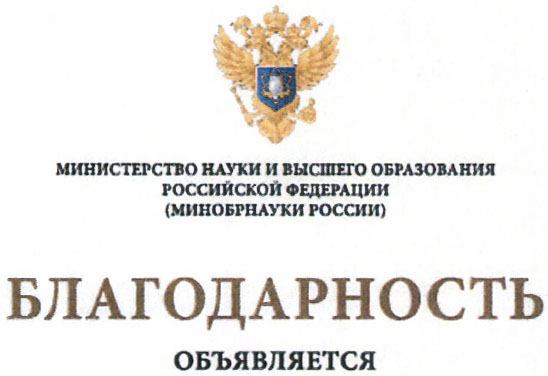 Представлениек объявлению Благодарности Министерства науки и высшего образования Российской Федерации1. Фамилия, имя, отчество (при наличии):1. Фамилия, имя, отчество (при наличии):1. Фамилия, имя, отчество (при наличии):1. Фамилия, имя, отчество (при наличии):2. Дата рождения:(число, месяц, год)(число, месяц, год)(число, месяц, год)(число, месяц, год)(число, месяц, год)(число, месяц, год)3. Место работы, должность:3. Место работы, должность:3. Место работы, должность:4. Стаж работы: общий4. Стаж работы: общий, в сфере, в сфере5. Стаж работы в данной организации (органе):5. Стаж работы в данной организации (органе):5. Стаж работы в данной организации (органе):5. Стаж работы в данной организации (органе):5. Стаж работы в данной организации (органе):6. Какими государственными и (или) ведомственными наградами награжден(а):6. Какими государственными и (или) ведомственными наградами награжден(а):6. Какими государственными и (или) ведомственными наградами награжден(а):6. Какими государственными и (или) ведомственными наградами награжден(а):6. Какими государственными и (или) ведомственными наградами награжден(а):6. Какими государственными и (или) ведомственными наградами награжден(а):6. Какими государственными и (или) ведомственными наградами награжден(а):(наименование награды, дата награждения)(наименование награды, дата награждения)(наименование награды, дата награждения)(наименование награды, дата награждения)(наименование награды, дата награждения)(наименование награды, дата награждения)(наименование награды, дата награждения)7. Основания для объявления Благодарности Министерства науки и высшего образования Российской Федерации (указываются конкретные заслуги представляемого к поощрению): ______________________________________________7. Основания для объявления Благодарности Министерства науки и высшего образования Российской Федерации (указываются конкретные заслуги представляемого к поощрению): ______________________________________________7. Основания для объявления Благодарности Министерства науки и высшего образования Российской Федерации (указываются конкретные заслуги представляемого к поощрению): ______________________________________________7. Основания для объявления Благодарности Министерства науки и высшего образования Российской Федерации (указываются конкретные заслуги представляемого к поощрению): ______________________________________________7. Основания для объявления Благодарности Министерства науки и высшего образования Российской Федерации (указываются конкретные заслуги представляемого к поощрению): ______________________________________________7. Основания для объявления Благодарности Министерства науки и высшего образования Российской Федерации (указываются конкретные заслуги представляемого к поощрению): ______________________________________________7. Основания для объявления Благодарности Министерства науки и высшего образования Российской Федерации (указываются конкретные заслуги представляемого к поощрению): ______________________________________________(должность лица, ходатайствующего о поощрении)(подпись)(фамилия, инициалы)СОГЛАСОВАНО: <1>Первый заместитель Министра, статс-секретарь - заместитель Министра, заместитель Министра(подпись)(фамилия, инициалы)Представлениек объявлению Благодарности Министерства науки и высшего образования Российской Федерации (коллективы организаций, органов)1. Наименование организации (органа):(указывается в соответствии с учредительными документами)(указывается в соответствии с учредительными документами)2. Дата основания организации (органа):3. Основания для объявления Благодарности Министерства науки и высшего образования Российской Федерации (указываются конкретные заслуги и достижения коллектива организации (органа): _____________________________________________3. Основания для объявления Благодарности Министерства науки и высшего образования Российской Федерации (указываются конкретные заслуги и достижения коллектива организации (органа): _____________________________________________(должность лица, ходатайствующего о поощрении)(подпись)(фамилия, инициалы)